Amr                                                                                 amr.371522@2freemail.com 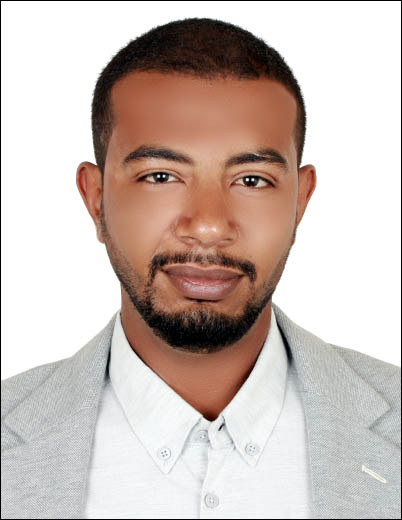 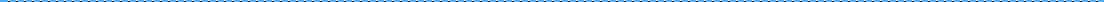 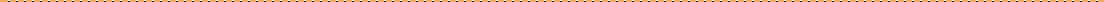 Land surveyor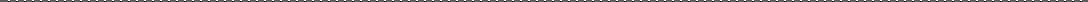 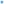 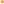 Education:Faculty Of Arts   Tanta1st October 2006 - 31 July 2012GeographyI have bachelor degree in arts geography department & courses in AutoCAD and optical level &I have bachelor degree in arts geography department & courses in AutoCAD and optical level &Total station & GPS & software maintenance computerExperience:Engineering Construction and reconstruction company   Land surveyor24/5/2016 - to currentDubaiI start working as surveyor from 2010 in Egypt then i transfer in October 2012 to July 2013 then II start working as surveyor from 2010 in Egypt then i transfer in October 2012 to July 2013 then Itransfer to UAE in August 2013 to current dateLanguage Skills:Mother language ARABICSecond Language English perfect.  Technical SkillsAutoCAD, software computer maintenance, total station, GPS, optical level . Ability to compare between structure and architectural and reading sections of structure and architect and extract data to set out in the site